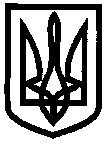 ДЕПАРТАМЕНТ НАУКИ І ОСВІТИ ХАРКІВСЬКОЇ ОБЛАСНОЇ ДЕРЖАВНОЇ АДМІНІСТРАЦІЇ ДЕРЖАВНИЙ НАВЧАЛЬНИЙ ЗАКЛАД«Ізюмський регіональний центр професійної освіти»НАКАЗм. Ізюм від  15.03.2018                                                                           			   № 32Відповідно до рішення стипендіальної комісії (протокол  від 15.03.2018  № 4)Н А К А З У Ю  :Призначити стипендіальне забезпечення учням ДНЗ «Ізюмський регіональний центр професійної освіти»  на березень  2017 – 2018  навчального року відповідно до успішності учнів згідно  реєстру (станом на 01.03.2018 р).Виключити з реєстру на нарахування стипендіального забезпечення учнів навчальних груп, як такі що закінчили термін навчання (накази директора від 28.02.2018 № 3 «В – УДЗ»; № 4 «В – УДЗ»:КО – 116 в кількості 23 чоловіка;АТ – 314 в кількості 27 чоловік.Виключити з реєстру на нарахування стипендіального забезпечення учнів групи:СЕ – 317 Лукієнко Анну Юріївну, Манжарова Юрія Анатолійовича, Слабунову Юлію Михайлівну (наказ директора від 15.03.2018 № 5 «В – УДЗ».Контроль за виконанням даного наказу залишаю за собою.Директор ДНЗ «Ізюмський регіональний центр професійної освіти»							Л.В.КолесникЮрисконсульт 								В.І.БондаренкоПідготував: Машков О.М. Про призначення стипендіального забезпечення учням ДНЗ «Ізюмський регіональний центр професійної освіти» на березень   2017 - 2018 н. р.